COMPARING 2ND VS. 3RD WAVE IMMIGRANTSFrom How the Other Half Lives, Jacob Riis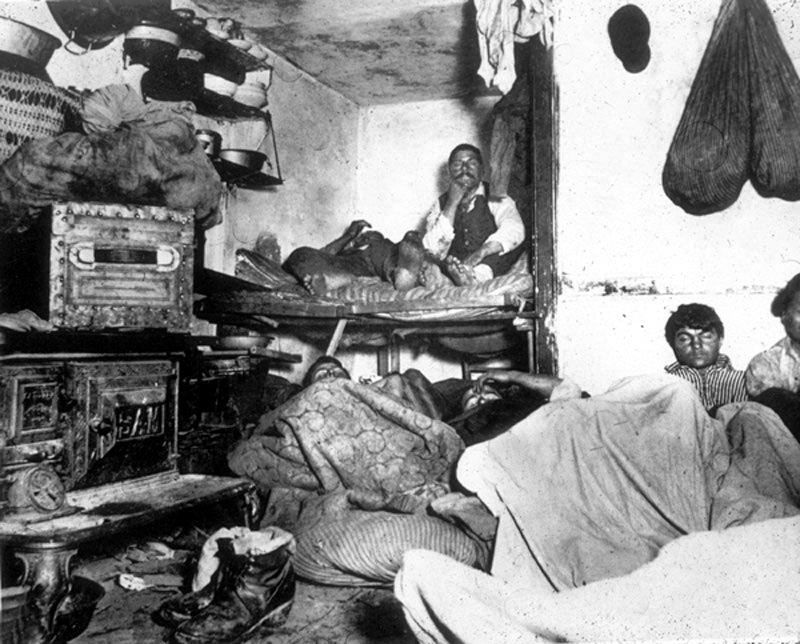 Analysis QuestionsWhat inferences can you make about the people in this photograph?What is their level of material existence? What does this tell you?2ND WAVE (1800-1860)3RD WAVE (1860-1940)Countries of OriginReason for immigrationEducation levelEconomic status upon arrivalAssimilation effort